ПЛАН И РАСПОРЕД ПРЕДАВАЊАП1, П2, ...., П15 – Предавање прво, Предавање друго, ..., Предавање петнаесто, Ч - ЧасоваПЛАН И РАСПОРЕД ВЈЕЖБИВ1, В2, ...., В15 – Вјежба прва, Вјежба друга, ..., Вјежба петнаеста, ТВ – Теоријска вјежба, ПВ – Практична вјежба, Ч - ЧасоваПРЕДМЕТНИ НАСТАВНИК:	    Доц. др Милан Пилиповић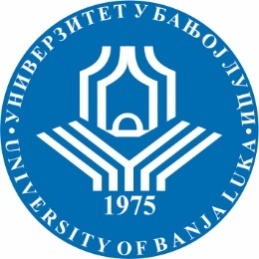 УНИВЕРЗИТЕТ У БАЊОЈ ЛУЦИФАКУЛТЕТ БЕЗБЈЕДНОСНИХ НАУКАБезбједност и криминалистика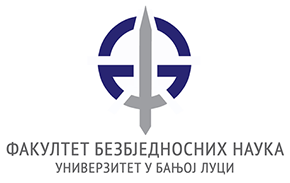 Школска годинаПредметШифра предметаСтудијски програмЦиклус студијаГодина студијаСеместарБрој студенатаБрој група за вјежбе2018/2019.Уставно правоОБК16УСПБезбјeдност и криминалистикаПрви III1СедмицаПредавањеТематска јединицаДанДатумВријемеМјесто одржавањаЧНаставникIП1Уводно излагање. Предмет, појам и назив уставног права. Уставно право у систему права и осталих наука. Извори уставног права. Настанак и појам устава.Битна својства устава. петак1.3.2019.10,15 - 14Амфитеатар4Доц. др Милан ПилиповићIIП2Доношење, израда структура  устава Промјена устава. Класификација устава. Настанак и развој устава и уставности у свијету.петак8.3.2019.10,15 - 14Амфитеатар4Доц. др Милан ПилиповићIIIП3Цивилно друштво. Права и слободе човјека и грађанина Значајни документи о правима и слободама и класификација  права и слобода. Слободна привреда и економско-социјално уређење.петак15.3.2019.10,15 - 14Амфитеатар4Доц. др Милан ПилиповићIVП4Појам, суштина, значај и садржај демократије. Врсте демократије. Институције непосредне демократије. Политичке организације (странке). Представнички и изборни систем.петак22.3.2019.10,15 - 14Амфитеатар4Доц. др Милан ПилиповићVП5Уставне институције. Парламент. Шеф државе. Влада. Облици организације државне власти. Системи власти. петак29.3.2019.10,15 - 14Амфитеатар4Доц. др Милан ПилиповићVIП6Облици државног уређења (појам, врсте). Унитарна држава. Федерална држава. Конфедерација. Унија као облик удруживања држава.петак5.4.2019.10,15 - 14Амфитеатар4Доц. др Милан ПилиповићVIIП7Облици владавине (монархија, република).Суверенитет и државна власт. Војска и полиција.петак12.4.201910,15 - 14Амфитеатар4Доц. др Милан ПилиповићVIIIП8Стварање и развој уставности у Југославији од 1918. до 1990. Распад СФРЈ и стварање нових држава. Процес формирања Босне и Херцеговине. Устав и уставно уређење Босне и Херцеговине.петак19.42019.10,15 - 14Амфитеатар4Доц. др Милан ПилиповићIXП9Људска права и слободе у Уставу БиХ. Надлежности институција Босне и Херцеговине и ентитета. Институције Босне и Херцеговине. петак26.4.201910,15 - 14Амфитеатар4Доц. др Милан ПилиповићXП10Процес формирања Републике Српске Услови, разлози формирања и конститутивни акти Републике Српске. Устав и уставно уређење Републике Српске. Уставни положај Републике Српске у оквиру Босне и Херцеговинепетак3.5.201910,15 - 14Амфитеатар4Доц. др Милан ПилиповићXIП11Људска права и слободе у Уставу Републике Српске. Економско и социјално уређење. Права и дужности Републике Српске. Организација и органи власти Републике Српске. петак10.5.201910,15 - 14Амфитеатар4Доц. др Милан ПилиповићXIIП12Оснивање Федерације БиХ.Устав и уставно уређење Федерације БиХ. Структура федералне власти. Кантони. Владавина права и правна држава.  Уставност и законитост.петак17.5.201910,15 - 14Амфитеатар4Доц. др Милан ПилиповићXIIIП13Заштита и контрола уставности и законитости. Уставни суд БиХ, Републике Српске, ФБиХ. Појам судске власти. Организација и надлежност судова у Босни и Херцеговини и ентитетима Тужилаштво. Остале институције правосудног система.петак24.5.2019.10,15 - 14Амфитеатар4Доц. др Милан ПилиповићXIVП14Територијална аутономија. Појам, облици и структура локалне самоуправе. Локална самоуправа Републици Српској и Федерацији БиХ.Брчко Дистрикт БиХ.петак31.5.2019.10,15 - 14Амфитеатар4Доц. др Милан ПилиповићXVП15Основе уставног права Европске уније.петак7.6.2019.10,15 - 14Амфитеатар4Доц. др Милан ПилиповићСедмицаВјежбаТип вјежбеТематска јединицаДанДатумВријемеМјесто одржавањаЧСарадникIВ1ТВПојам и предмет уставног права.Теме за семинарски рад и информације о изради и одбрани.сриједа27.02.2019.11,15 - 13Амфитеатар2IIВ2ТВУставно право у систему права. Анализом одредби Устава Републике Српске, приказати међузависност уставног права и других правних дисциплина. сриједа6.3.2019.11,15 - 13Амфитеатар2IIIВ3ТВМатеријалноправни и формалноправни појам устава. Ревизија Устава Републике Српске и БиХ.сриједа13.3.2019.11,15 - 13Амфитеатар2IVВ4ТВПрава и слободе човјека и грађанина и њихова идентификација у Уставу Републике Српске и БиХ. Мјесто и значај ЕКЉП у уставном систему БиХ.сриједа20.3.201911,15 - 13Амфитеатар2VВ5ТВДемократија, избори, изборни систем БиХ. Идентификација органа Републике Српске и БиХ који се бирају на непосредним изборима.сриједа27.3.2019.11,15 - 13Амфитеатар2VIВ6ТВДржавни облици. Проста и сложена држава.Федерализам Босне и Херцеговине.сриједа3.4.201911,15 - 13Амфитеатар2VIIВ7ТВТри конкретна облика државне власти на примјерима европских земаља и САД. Парламент, влада, шеф државе кроз примјере појединих земаља.сриједа10.4.2019.11,15 - 13Амфитеатар2VIIIВ8ТВПрви колоквијумсриједа17.4.2019.11,15 - 13IXВ9ТВДејтонски мировни споразум. Структура Устава БиХ, Републике Српске, ФБиХ. сриједа24.4.2019.11,15 - 13Амфитеатар2XВ10ТВОрганизација власти БиХ и Републике Српске. Надлежности и односи између законодавне и извршне власти у Републици Српској.сриједа1.5.2019.11,15 - 13Амфитеатар2XIВ11ТБПравосудни систем у ентитетима (сличности и разлике). Организација правосуђа Републике Српске.сриједа8.5.2019.11,15 - 13Амфитеатар2XIIВ12ТВОдређивање уставност и законитости у Уставу Републике Српске. Сличности и разлике уставних судова БиХ и ентитета. сриједа15.5.2019.11,15 - 13Амфитеатар2XIIIВ13ТВОдбране семинарских радова.сриједа22.5.2019.11,15 - 13Амфитеатар2XIVВ14ТВУтврђивање градива и припрема за други колоквијумсриједа29.5.2019.11,15 - 13Амфитеатар2XVВ15ТВДруги колоквијумсриједа5.6.2019.11,15 - 13Амфитеатар2